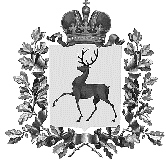 УПРАВЛЕНИЕ ФИНАНСОВАДМИНИСТРАЦИИ ТОНШАЕВСКОГО МУНИЦИПАЛЬНОГО ОКРУГА НИЖЕГОРОДСКОЙ ОБЛАСТИПРИКАЗ16 декабря 2021года	82-о_________________                                                           №  _________________О внесении изменений в приказ управления финансов администрации Тоншаевского района от 22 декабря 2020 года №44-о Об утверждении порядка применения кодов целевых статей расходов классификации расходов при формировании бюджета Тоншаевского муниципального округа на 2021 год и плановый 2022 и 2023 годовВ целях обеспечения формирования бюджета Тоншаевского муниципального округа на 2021 год и плановый 2022 и 2023 годовп р и к а з ы в а ю:1. Внести в Порядок применения кодов целевых статей расходов классификации расходов при формировании бюджета Тоншаевского муниципального округа, утвержденный приказом управления финансов администрации Тоншаевского района от 22 декабря 2020 года №44-о, следующие изменения:1.1.В перечне и правилах отнесения расходов бюджета округа на соответствующие целевые статьи классификации расходов бюджетов:1)после целевой статьи 01.1.01.53030  дополнить абзацами следующего содержания:01.1.01.55490 Иные межбюджетные трансферты на поощрение муниципальных управленческих команд в 2021 годуПо данной целевой статье отражаются расходы на поощрение муниципальных управленческих команд в 2021 году 2)после целевой статьи 01.5.01.45210  дополнить абзацами следующего содержания:01.5.01.55490 Иные межбюджетные трансферты на поощрение муниципальных управленческих команд в 2021 годуПо данной целевой статье отражаются расходы на поощрение муниципальных управленческих команд в 2021 году 3)после целевой статьи 02.3.01.44010  дополнить абзацами следующего содержания:02.3.01.55490 Иные межбюджетные трансферты на поощрение муниципальных управленческих команд в 2021 годуПо данной целевой статье отражаются расходы на поощрение муниципальных управленческих команд в 2021 году 4)после целевой статьи 02.7.01.00190  дополнить абзацами следующего содержания:02.7.01.55490 Иные межбюджетные трансферты на поощрение муниципальных управленческих команд в 2021 годуПо данной целевой статье отражаются расходы на поощрение муниципальных управленческих команд в 2021 году 5)после целевой статьи 03.1.01.73260  дополнить абзацами следующего содержания:03.1.01.R3680  Субвенция на возмещение производителям зерновых культурПо данной целевой статье отражаются расходы на возмещение производителям зерновых культур6)после целевой статьи 03.1.02.R5080  дополнить абзацами следующего содержания:03.1.02.R6690  Субвенция на возмещение производителям, осуществляющим разведение и (или) содержание молочного крупного рогатого скота, части затрат на приобретение кормов для молочного крупного рогатого скота за счет средств областного бюджетаПо данной целевой статье отражаются расходы на возмещение производителям, осуществляющим разведение и (или) содержание молочного крупного рогатого скота, части затрат на приобретение кормов для молочного крупного рогатого скота за счет средств областного бюджета7)после целевой статьи 06.4.01.00190  дополнить абзацами следующего содержания:06.4.01.55490 Иные межбюджетные трансферты на поощрение муниципальных управленческих команд в 2021 годуПо данной целевой статье отражаются расходы на поощрение муниципальных управленческих команд в 2021 году8)после целевой статьи 66.0.01.01000  дополнить абзацами следующего содержания:66.0.01.55490  Иные межбюджетные трансферты на поощрение муниципальных управленческих команд в 2021 годуПо данной целевой статье отражаются расходы на поощрение муниципальных управленческих команд в 2021 году2. Контроль за исполнением настоящего приказа оставляю за собой.Начальник управления                                                    Н.В.Куликова